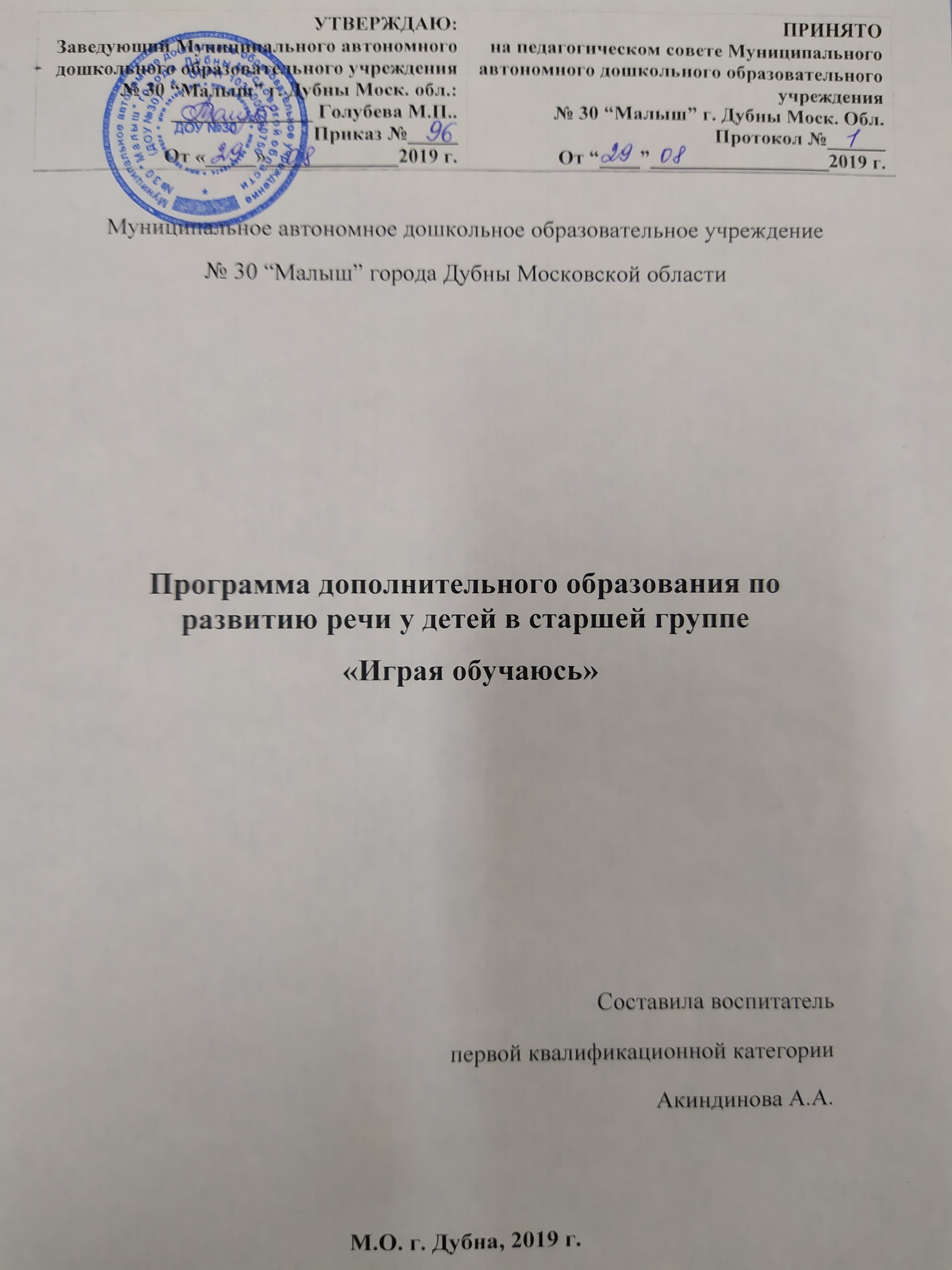 СОДЕРЖАНИЕПояснительная запискаПерспективное планированиеСписок используемой литературыПриложениеПояснительная запискаДошкольное детство — большой отрезок жизни ребенка. Этот возраст является прямым продолжением раннего возраста в плане общей сензитивности, осуществляемой неудержимостью онтогенетического потенциала к развитию. Это период овладения социальным пространством человеческих отношений через общение с близкими взрослыми, а также через игровые и реальные отношения со сверстниками.Условия жизни в это время стремительно расширяются: рамки семьи раздвигаются до пределов улицы, города, страны. Ребенок открывает для себя мир человеческих отношений, разных видов деятельности и общественных функций. Он испытывает сильное желание включиться во взрослую жизнь, активно в ней участвовать, что, конечно, ему еще недоступно. Он стремится к самостоятельности.Развитие речи – одна из ведущих задач, которую решают дошкольные образовательные учреждения.У детей старшего дошкольного возраста развитие речи достигает высокого уровня. Большинство детей правильно произносит все звуки родного языка, может регулировать силу голоса, темп речи, интонацию вопроса, радости, удивления.В этом возрасте развивается фонематическое восприятие: большинство детей правильно произносят все звуки родного языка; проводят звуковой и буквенный анализ слов, устанавливают последовательность звуков в слове, дифференцируют звуки: гласные и согласные, твердые и мягкие согласные, звонкие и глухие согласные. Выделяют в слове ударный слог, ударную гласную, правильно используют соответствующие термины, составляют предложения по картинкам из двух, трех слов, определяют порядок слов в предложении.В 5-6 лет у детей вырабатывается осознанное отношение к языку, они овладевают первоначальными навыками чтения, могут писать печатными буквами.Программа  составлена на основе авторской Е.В. Колесниковой «От звука к букве. Обучение дошкольников элементам грамоты».Программа направлена на общее, интеллектуальное развитие детей.Актуальность программы. Программа предоставляет систему увлекательных игр и упражнений со звуками, буквами, словами, которые помогут детям  сформировать мыслительные операции, научит понимать и выполнять учебную задачу, овладеть навыками речевого общения, а также способствует развитию мелкой моторики и зрительно-двигательной координации.Цель программы: осуществление комплексного подхода к речевому развитию детей и подготовки  их к усвоению грамоты.Задачи программы.Образовательные:	Формирование и развитие фонематического слухаРазвитие произносительных уменийУчить детей владеть звуковой стороной речи – темпом, интонациейЗнакомство со слоговой структурой слова Формирование умения правильно строить предложение, использовать предлоги, распространять предложение, пользоваться конструкцией сложного предложения.Формирование  умение пересказывать, составлять небольшие рассказы по картинкам, используя простые предложенияРасширение словарного запаса детейФормирование и развитие звуко-буквенного анализаПодготовка руки  ребёнка к письмуРазвивающие:Развитие слухового восприятияРазвитие графических навыковРазвитие мелкой моторики Приобщение детей к художественной литературеВоспитательные:Воспитание умения работатьВоспитание самостоятельности при выполнении заданийВоспитание нравственных качеств, а именно терпимости, доброжелательности по отношению к окружающимОсобенности программы.В программе соблюдается преемственность с  предыдущими знаниями и опытом детей и с последующим обучением. Методы обучения, используемые в работе, соответствуют возрастным особенностям ребёнка.Содержание программы: развитие звуко-буквенного анализа, интереса и способностей к чтениюКроме того, на каждом этапе решается задача подготовки руки ребёнка к письму на уровне возрастных особенностей и включает в себя:развитие основных движений (упражнения для рук, ног, туловища); развитие мелкой моторики (упражнения для пальцев и кистей рук);формирование графических навыковОсобенности возрастной группы детей 5-6 лет.К старшему дошкольному возрасту у ребенка накапливается значительный запас слов. Продолжается обогащение лексики (словарного состава языка, совокупности слов, употребляемых ребенком), увеличивается запас слов, сходных (синонимы) или противоположных (антонимы) по смыслу, многозначных слов.Таким образом, развитие словаря характеризует не только увеличение количества используемых слов, но и понимание ребенком различных значений одного и того же слова (многозначного). Движение в этом плане чрезвычайно важно, поскольку связано со все более полным осознанием детьми семантики слов, которыми они уже пользуются.В старшем дошкольном возрасте в основном завершается важнейший этап речевого развития детей — усвоение грамматической системы языка. Возрастает удельный вес простых распространенных предложений, сложносочиненных и сложноподчиненных. У детей вырабатывается критическое отношение к грамматическим ошибкам, умение контролировать свою речь.Наиболее яркой характеристикой речи детей старшего дошкольного возраста является активное освоение или построение разных типов текстов (описание, повествование, рассуждение). В процессе освоения связной речи дети начинают активно пользоваться разными типами связи слов внутри предложения, между предложениями и между частями высказывания, соблюдая его структуру (начало, середина, конец).Вместе с тем можно отметить и такие особенности в речи старших дошкольников. Отдельные дети не произносят правильно все звуки родного языка, не умеют пользоваться интонационными средствами выразительности, регулировать скорость и громкость речи в зависимости от ситуации. Допускают дети ошибки и в образовании разных грамматических форм (это родительный падеж множественного числа имен существительных, согласование их с прилагательными, разные способы словообразования). И, конечно же, вызывает затруднение правильное построение сложных синтаксических конструкций, что приводит к неправильному соединению слов в предложении и связи предложений между собой при составлении связного высказывания.С учетом психических и физических особенностей детей и строится работа кружка по развитию звуко-буквенного анализа и фонематического восприятия, с тем чтобы недостатки устранить и подготовить ребенка к следующему этапу обучения «Развитие интереса и способностей к чтению»Организация НОД: проводится 1 раза в неделю во второй половине дняДлительность НОД:  25 мин.Форма организации: подгрупповаяМониторинг: отслеживание уровня развития детей проводится в форме диагностики. Психолого-педагогическая диагностика проводится 2 раза в год:  начало и конец учебного года – в сентябре и мае, с целью выявления уровня развития ребёнка. ( Диагностическая карта – Приложение 1.)Работа с родителями - родителей ориентируют на создание условий в семье, способствующих наиболее полному усвоению знаний, умений и навыков, полученных детьми на занятиях и реализации их в повседневной жизни. Форма работы:  консультации, папки-передвижки, индивидуальная беседа.В конце учебного года руководитель кружка проводит опрос родителей с целью изучения мнения родителей о работе кружка и полученных детьми знаний за время обучения.Перспективное планирование занятий кружка.Приложение 1. Диагностическая карта.Список литературыЕ.В.Колесникова. Программа «От звука к букве. Обучение дошкольников элементам грамоты». Москва: Издательство ЮВЕНТА , 2010 г.Е.В.Колесникова. «Развитие звуко-буквенного анализа у детей у детей 5-6 лет».Москва: Издательство ЮВЕНТА , 2011г.У.М.Сидорова. Задания  по развитию речи детей старшей группы ДОУ.Москва: Творческий центр, 2010г.Конспекты интегрированных занятий в средней группе детского сада. Ознакомление с художественной литературой. Развитие речи. Обучение грамоте. Автор – составитель А.В. Аджи. Воронеж: ТЦ «Учитель», 2009 г.Е. В. Колесникова. «От А до Я». Рабочая тетрадь для детей 5-6 лет. Москва:Издательство «ЮВЕНТА», 2011 г. Е.В. Колесникова. «Ну-ка, буква, отзовись!» Рабочая тетрадь для детей 5-7 лет. Москва: Издательство «ЮВЕНТА», 2011 г.Е.В.Колесникова «Прописи для дошкольников 5–7 лет». Москва: Издательство «ЮВЕНТА», 2011 г.месяцнеделяТема, источникСентябрь1Диагностическое заданиеСентябрь2Диагностическое заданиеСентябрь3Тема 1. Сентябрь4Тема 2  Октябрь1Тема 3 Октябрь2Тема 4 Октябрь3Тема 5  Октябрь4Тема 6 Ноябрь1Тема 7 Ноябрь2Тема 8 Ноябрь3Тема 9 Ноябрь4Тема 10 Декабрь1Тема 11 Декабрь2Тема 12 Декабрь3Тема 13 Декабрь4Тема 14 Январь1Тема 15 Январь2Тема 16 Январь3Тема 17 Январь4Тема 18 Февраль1Тема 19 Февраль2Тема 20 Февраль3Тема 21 Февраль4Тема 22 Март1Тема 23 Март2Тема 24 Март3Тема 25  Март4Тема 26 Апрель1Тема 27 Апрель2Тема 28 Апрель3Тема 29 Апрель4Тема 30 Май1Тема  31 Май2Тема 32 Май3Диагностическое заданиеМай4Диагностическое заданиеФ.И. ребенкаЗВУКИЗВУКИЗВУКИЗВУКИЗВУКИЗВУКИСЛОГИСЛОГИСЛОГИСЛОГИСЛОГИСЛОГИСЛОВАСЛОВАСЛОВАСЛОВАБУКВЫБУКВЫБУКВЫБУКВЫБУКВЫБУКВЫФ.И. ребенкаПонятие «звук»Понятие «звук»Характеристика звука (согласный, гласный) (твердый, мягкий)Характеристика звука (согласный, гласный) (твердый, мягкий)Положение звука в словеПоложение звука в словеПонятие «слог»Понятие «слог»Слоговой анализ словаСлоговой анализ словаЧтение слоговЧтение слоговГрафическое моделирование словапрямоугольникГрафическое моделирование словапрямоугольникСоставляет предложение из двух, трех слов, анализирует егоСоставляет предложение из двух, трех слов, анализирует егоПонятие «буква»Понятие «буква»Согласные и гласные буквыСогласные и гласные буквыСоотнесение букв и слоговСоотнесение букв и слоговФ.И. ребенканкнкнкнкнкнкнкнкнкнкнк123456789101112131415161718192021222324